 深圳市帕骐电子科技有限公司产品部-新品上架描述表--Y0257B产品描述Technical Specification技术参数蓝牙版本：5.0充电时间：1小时使用时间：大于10小时频率响应：20HZ--20KHZ充电电压：USB-5v喇叭阻抗：32欧喇叭直径：40mm信噪比：90DB卖点：内置高保真麦克风，支持语音通话。操作简单，兼容安卓、IOS、win系统设备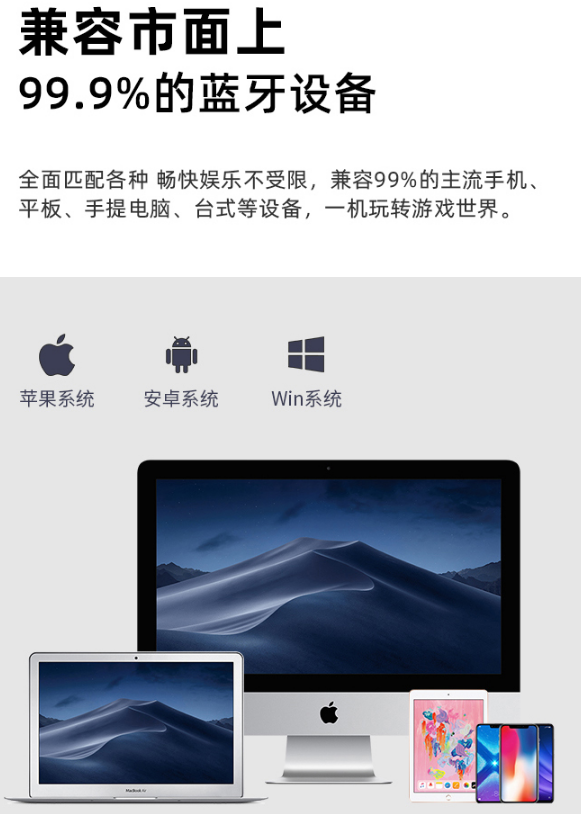 内置智能蓝牙芯片，相比传统蓝牙芯片，功耗更低、传输更快、延迟更小，抗干扰强，信号更稳定。设有3.5mm耳机接口，没电也能用 ，只需要连上3.5mm  AUX转接线高性能锂电池，充电快，续航大于10H,省心又省力高质量皮套，软弹贴耳。长久佩戴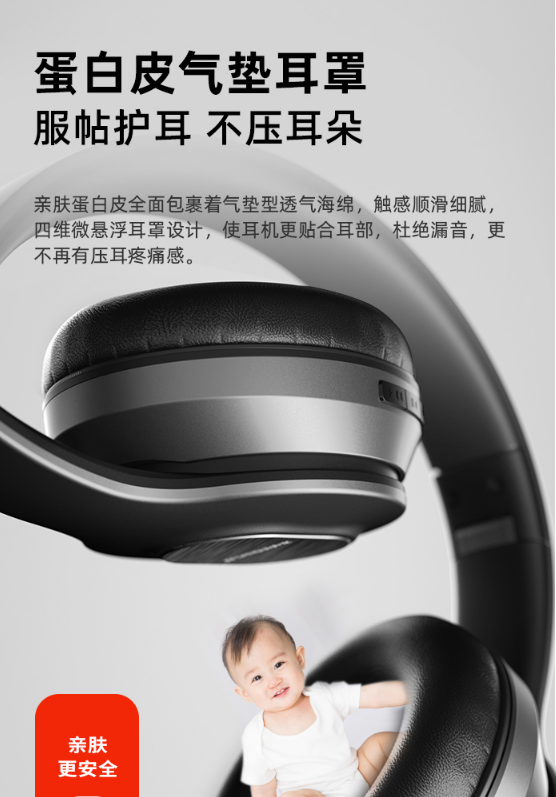 高音质输出，原声享受、HIFI音质40mm钛金复合金属发声单元，出色解析力，强劲低音效果。折叠设计，便于携带。开机即可配对（记忆快速连接）连接距离长（20米无障碍连接）2.Technical Specification技术参数Instruction 使用说明充电亮红灯弱电语音提示满电灯熄灭开机搜索蓝牙：红灯蓝灯交替闪连接成功：蓝灯音量加（短按）/下一首歌（长按）音量减（短按）/上一首歌（长按）Package包装布艺袋充电线3.5mmAUX线1.产品主图展示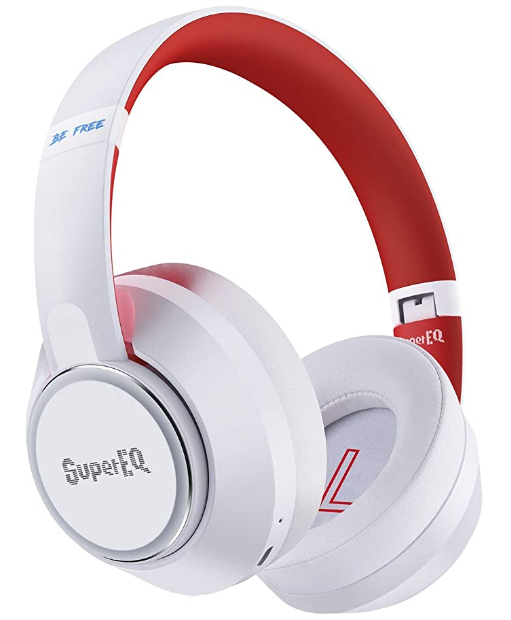 蓝牙5.0   高品质麦克风  HIFI 音质  长续航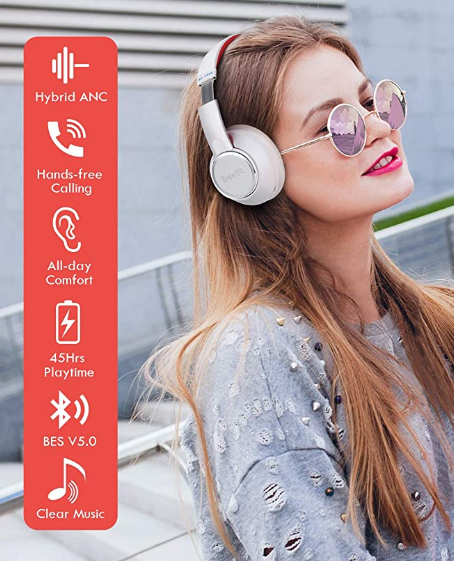 40mm大直径发声单元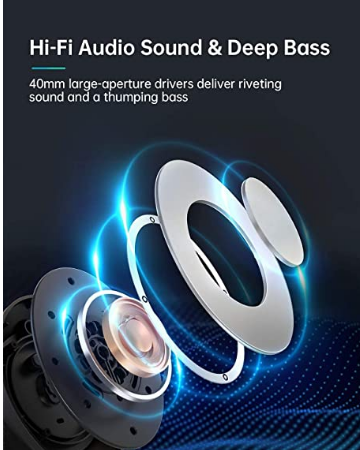 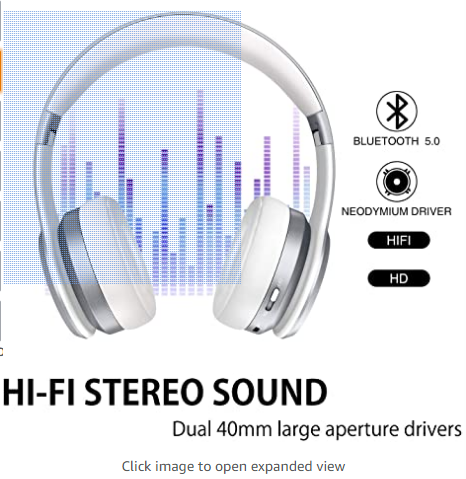 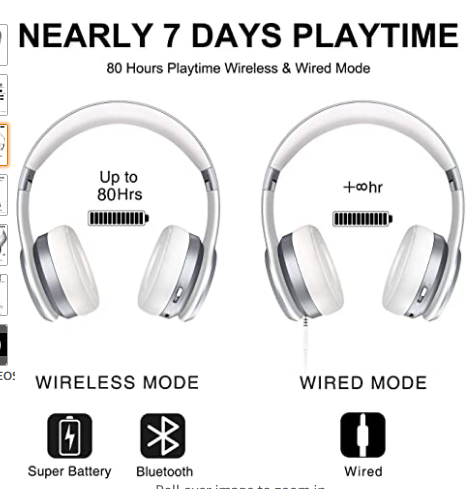 佩戴舒适、人体工学。场景展示。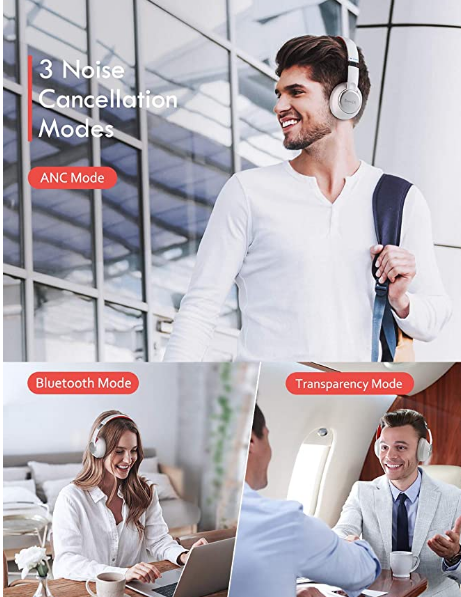 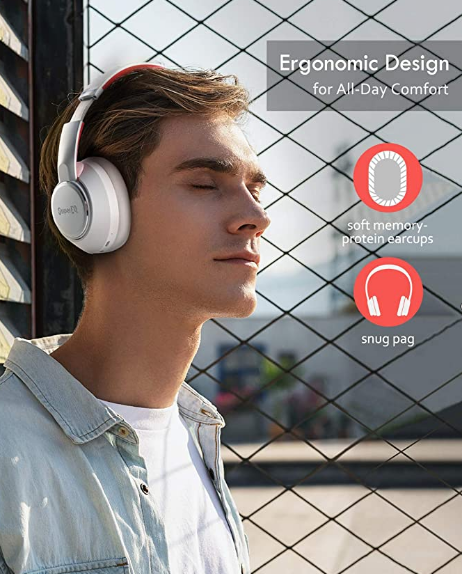 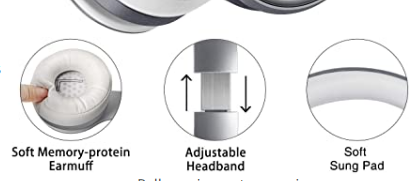 按键功能展示：类似下图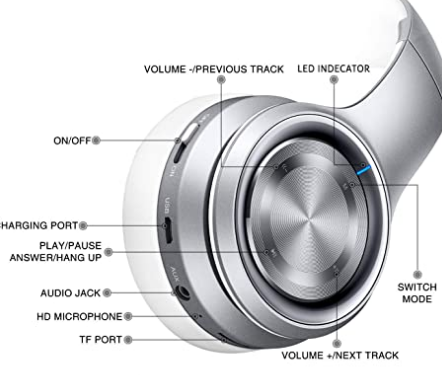 Reference Link参考链接https://www.amazon.com/Cancelling-Headphones-SuperEQ-S1-Bluetooth-Wireless/dp/B08FR9H2GP/ref=sr_1_31?dchild=1&keywords=Bluetooth+headset+40mm&qid=1611631377&sr=8-31https://www.amazon.com/Picun-P26-Bluetooth-Headphones-Playtime/dp/B07MBPR8FC/ref=sr_1_35?dchild=1&keywords=Bluetooth+headset+40mm&qid=1611631377&sr=8-35https://www.amazon.com/Cancelling-Headphones-Bluetooth-Headphone-Comfortable/dp/B0868MDSL5/ref=sr_1_34?dchild=1&keywords=Bluetooth+headset+40mm&qid=1611631377&sr=8-34https://www.amazon.com/Cancelling-Headphones-Bluetooth-Headphone-Comfortable/dp/B0868MDSL5/ref=sr_1_34?dchild=1&keywords=Bluetooth+headset+40mm&qid=1611631377&sr=8-34https://www.amazon.com/Cancelling-Headphones-SuperEQ-S1-Bluetooth-Wireless/dp/B08FR9H2GP/ref=sr_1_36?dchild=1&keywords=Bluetooth+headset+40mm&qid=1611631377&sr=8-36